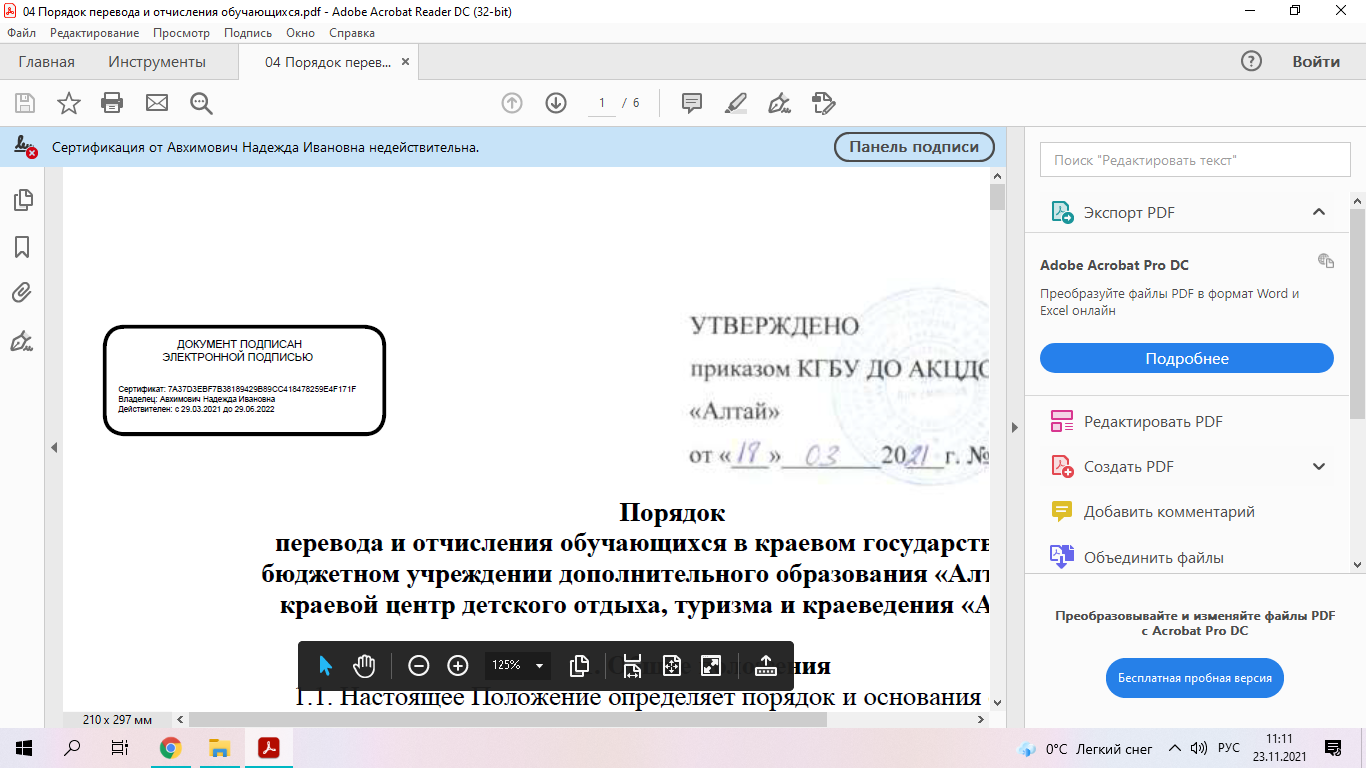 Аннотация ДООП  «Школа творчества» ПДО Вахмянина Л.В.1. Цель. Развитие творческих способностей обучающихся средствами декоративно–прикладного искусства - бисероплетения.2. Возраст. Программа предназначена для занятий с детьми 7-14 лет.3. Срок реализации. Программа рассчитана на 1 год обучения в объеме 216 часов в год.4. Учебно-тематический планОжидаемые результатыОбучающиеся должны знать и уметь: знать терминологию бисероплетения;уметь калибровать бисер;уметь наращивать и закреплять нить при низании;уметь выкладывать бисер по клейкой основе;уметь выполнять изделия в технике ткачества, пользоваться станком;уметь выполнять техники: ажурная сетка, мозаичное плетение, «кирпичики», простое плетение пайеток, петельное плетение, вышивка бисером, художественное плетение на проволоке;правильно организовать рабочее место;оказывать помощь товарищу, проявлять самостоятельность;проводить самоконтроль  (находить, исправлять и предупреждать ошибки на каждом этапе работы).СОГЛАСОВАНА:на заседании педагогического совета КГБУ ДО «АКЦДОТиК «Алтай»УТВЕРЖДЕНА:приказом КГБУ ДО «АКЦДОТиК «Алтай»от 07.06.2021 № 176Протокол от 31.05.2021 № 4№Наименование темКоличество часовКоличество часовКоличество часов№Наименование темвсеготеорияпрактика1.Вводное занятие. Техника безопасности.33-2.Ажурная сетка.12393.Мозаичное низание.303274.Низание «кирпичики».213185.Петельное плетение.153126.Простое плетение пайеток.213187.Плетение на проволоке.30327 8.Ткачество на станке.9369.Вышивка бисером.1831510.Выкладывание бисера по клейкой основе.1831511.Работа с подручным материалом.3633312.Итоговое занятие.33-Итого21636180